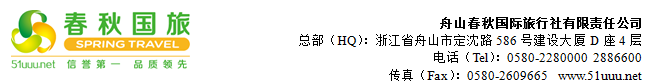 绍兴水乡酒巷+迪荡湖公园一日游行程单行程安排集合站点费用说明其他说明产品编号GNZB1593497348Ra出发地舟山市目的地绍兴市行程天数1去程交通汽车返程交通汽车参考航班无无无无无产品亮点赠送：新迷你洗衣机1台,非周末加送品牌洗衣液一袋（500ML）赠送：新迷你洗衣机1台,非周末加送品牌洗衣液一袋（500ML）赠送：新迷你洗衣机1台,非周末加送品牌洗衣液一袋（500ML）赠送：新迷你洗衣机1台,非周末加送品牌洗衣液一袋（500ML）赠送：新迷你洗衣机1台,非周末加送品牌洗衣液一袋（500ML）产品介绍【水乡酒巷】距今已有1600余年的历史，素有“越酒行天下，东浦酒最佳”之说。这里是唐代大文豪贺知章、南宋爱国诗人陆游和辛亥革命先烈徐锡麟的故乡，享有“水乡，酒乡，桥乡，【水乡酒巷】距今已有1600余年的历史，素有“越酒行天下，东浦酒最佳”之说。这里是唐代大文豪贺知章、南宋爱国诗人陆游和辛亥革命先烈徐锡麟的故乡，享有“水乡，酒乡，桥乡，【水乡酒巷】距今已有1600余年的历史，素有“越酒行天下，东浦酒最佳”之说。这里是唐代大文豪贺知章、南宋爱国诗人陆游和辛亥革命先烈徐锡麟的故乡，享有“水乡，酒乡，桥乡，【水乡酒巷】距今已有1600余年的历史，素有“越酒行天下，东浦酒最佳”之说。这里是唐代大文豪贺知章、南宋爱国诗人陆游和辛亥革命先烈徐锡麟的故乡，享有“水乡，酒乡，桥乡，【水乡酒巷】距今已有1600余年的历史，素有“越酒行天下，东浦酒最佳”之说。这里是唐代大文豪贺知章、南宋爱国诗人陆游和辛亥革命先烈徐锡麟的故乡，享有“水乡，酒乡，桥乡，D1D1行程详情舟山→绍兴（车程约3小时）舟山06:30东港凯虹门口的图书馆公交车站牌（海中洲酒店门口路边上），06:50临城银泰南大门，07:10定海华侨饭店集合，出发前往绍兴黄酒发祥地东浦【水乡酒巷】距今已有1600余年的历史，素有“越酒行天下，东浦酒最佳”之说。这里是唐代大文豪贺知章、南宋爱国诗人陆游和辛亥革命先烈徐锡麟的故乡，享有“水乡，酒乡，桥乡，名士之乡”的美誉。这里也是融江南水乡之韵和黄酒文化之核的特色小镇。 踏进古镇街区，传统建筑便映入眼帘，幽深的小巷，斑驳的古道，一座座住宅、宗祠、牌坊、石桥……这些饱经沧桑的历史遗迹恰是传统古镇村落发育发展的缩影。徜徉在小巷，街亭、石桥，把人带入那旧时的光阴，走在那光影班驳的石板路上，空气里弥漫着淡淡的水气，也弥漫着旧宅散出的百年陈味，似乎在诉说着古镇曾经的繁华。用餐早餐：自理     午餐：含     晚餐：自理   住宿无名称回程上车时间单价(元/人)回程上车时间单价(元/人)临城银泰南大门√06:500√0普陀东港图书馆站牌√06:300√0定海华侨饭店√07:100√0费用包含1、交通：全程空调旅游车，保证一人一正座；1、交通：全程空调旅游车，保证一人一正座；1、交通：全程空调旅游车，保证一人一正座；预订须知1、此线路为散客组团发班，40个成人报名成团（含40人），如不成团，提前三天通知，根据客人不同需求可选择改期或变更线路；如有异议请报名前提出，否则视为知晓并同意此方案，不便之处，敬请谅解！温馨提示1、出行时请随身携带有效身份证原件、儿童户口本原件；退改规则如出现退团，按出团前7个工作日，收取5%团费，出团前72小时前，收取30%团费，出团前72小时内，收取80%团费。